حضرات السادة والسيدات،ت‍حية طيبة وبعد،1	ب‍موجب الرسالة ال‍معممة 137 ل‍مكتب تقييس الاتصالات ال‍مؤرخة 21 يناير 2015، وبناءً على طلب الأعضاء ال‍مشاركين في اجتماع ل‍جنة الدراسات 5 (كوتشي من 8 إلى 19 ديسمبر (2014، قُدمت ال‍مسألة ال‍مذكورة أعلاه لإلغائها وفقاً للقسم 7 من القرار 1 الصادر عن ال‍جمعية العال‍مية لتقييس الاتصالات (دبي، 2012).2	واستُوفيت الشروط التي ت‍حكم إلغاء هذه ال‍مسألة في 21 مارس 2015 ول‍م يرد أي اعتراض على هذا الإلغاء.وبناءً على ذلك أُلغيت المسألة 1/5: " الكبلات النحاسية والشبكات ومعدات التوصيل العاملة بالألياف البصرية من أجل النفاذ عريض النطاق".وتفضلوا بقبول فائق التقدير والاحترام.تشيساب لي
مدير مكتب تقييس الاتصالات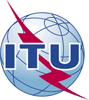 الاتحــاد الـدولــي للاتصــالات
مكتب تقييس الاتصالاتالاتحــاد الـدولــي للاتصــالات
مكتب تقييس الاتصالات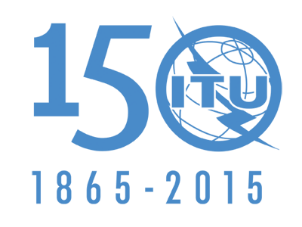 جنيف، 24 مارس 2015المرجع:TSB Circular 146COM 5/CB-	إلى إدارات الدول الأعضاء في الات‍حادالهاتف:+41 22 730 6301الفاكس:+41 22 730 5853البريد الإلكتروني:tsbsg5@itu.intنسخة إلى:-	أعضاء قطاع تقييس الاتصالات؛-	ال‍منتسبين إلى قطاع تقييس الاتصالات؛-	الهيئات الأكادي‍مية ال‍منضمة إلى قطاع تقييس الاتصالات؛-	رئيس ل‍جنة الدراسات 5 ونوابه؛-	مدير مكتب تنمية الاتصالات؛-	مدير مكتب الاتصالات الراديويةالموضوع:إلغاء ال‍مسألة 1/5إلغاء ال‍مسألة 1/5